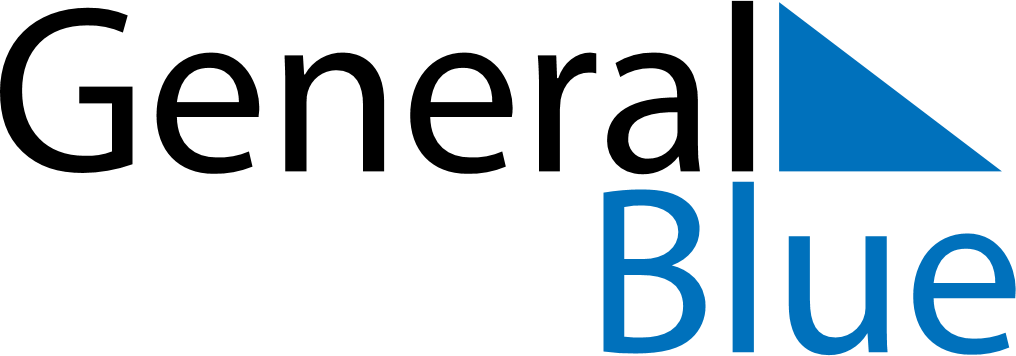 2020 – Q2United Arab Emirates  2020 – Q2United Arab Emirates  2020 – Q2United Arab Emirates  2020 – Q2United Arab Emirates  2020 – Q2United Arab Emirates  2020 – Q2United Arab Emirates  AprilMondayTuesdayWednesdayThursdayFridaySaturdaySundayApril12345April6789101112April13141516171819April20212223242526April27282930AprilMayMondayTuesdayWednesdayThursdayFridaySaturdaySundayMay123May45678910May11121314151617May18192021222324May25262728293031MayJuneMondayTuesdayWednesdayThursdayFridaySaturdaySundayJune1234567June891011121314June15161718192021June22232425262728June2930JuneApr 24: First day of RamadanMay 24: End of Ramadan (Eid al-Fitr)